Construction Supplier Register
New applicant checklist for suppliers of construction works and servicesThe Construction Supplier Register (CSR) is an open pre-qualification scheme for suppliers of construction works and construction services interested in accessing tender opportunities to deliver Victorian Government construction projects.Pre-qualified suppliers of construction works and construction services are bound by and must comply with the CSR Conditions of Pre-qualification.  This includes undertaking a review on request by the Construction Supplier Register in order to remain registered on the CSR.This checklist has been provided to assist you in completing the application and is for your use only.  This checklist does not need to be returned to CSR along with your supporting documentation.Using the CSR Application FormThe CSR application form (Microsoft Excel format) must be submitted as an Excel file.  No other file format will be accepted.  Do not submit a PDF copy of the file.Do not alter the formatting within the spreadsheet.  The CSR application form with changed fields will not be accepted.Do not attach or embed information onto the CSR Application form file.Evidence to support your applicationThis checklist outlines the evidence you need to successfully submit with your application.The completed CSR application form and ALL supporting evidence must be submitted as separate pdf files.  Your OH&S submission must be completed using the mandatory-evaluation-criteria-industrial-relations-management-attachment-2-instruction-37 and must address Criteria 1-12.  CSR will not progress an application that is incomplete.  Each pdf attachment needs to clearly identify the type of evidence presented.  Examples:Person name – Certificate of Registration with the relevant regulator (e.g a copy of the Director’s certification with the Victorian Building Authority/Business Licensing Authority/Architects Registration Board of Victoria)Supplier’s name – Professional Indemnity certificate of currencyUse the checklist to ensure:Completion of the relevant tabs and tables, andsuccessful submission of the required evidence.It is the responsibility of the applicant to submit all documentation to support an application.  CSR will advise you if the application is incomplete.  The application will not progress if outstanding correspondence is not provided to CSR when requested.Where to submit your application?Submit your application and supporting documentation to: constructionsupplierregister@dtf.vic.gov.auGeneral help and supportFor any help and support with the application process please contact the CSR team by:email constructionsupplierregister@dtf.vic.gov.autelephone 03 7005 9447Further information is also available online at:  https://www.dtf.vic.gov.au/infrastructure-investment/construction-supplier-registerNew applicant checklistTab - Business details, work history, maximum project sizeTab - Registrations and professional qualificationsTab - Supplier code of conductTab - Occupational Health and Safety managementTab – Cladding historyComplete this Tab if you are applying to the sub-category Cladding rectificationTab - Industrial relations management
FOR WORKS ONLY – CONSTRUCTION SERVICES APPLICANTS DO NOT COMPLETETab – Financial statements
FOR WORKS ONLY – CONSTRUCTION SERVICES APPLICANTS DO NOT COMPLETETab - Agreement and consentThe copyright in this New applicant checklist is owned by the State of Victoria (Department of Treasury and Finance).© State of Victoria 2022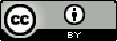 You are free to re-use this New applicant checklist under a Creative Commons Attribution 4.0 licence, provided you credit the State of Victoria (Department of Treasury and Finance) as author, indicate if changes were made and comply with the other licence terms. The licence does not apply to any branding, including Government logos.Copyright queries may be directed to IPpolicy@dtf.vic.gov.auChecklistCompleted / Attached    Complete all tables on this TabProvide a copy of the certificate of currency for each insurance – WorkCover, Public Liability & Professional Indemnity (as applicable)Provide a copy of the latest renewal WorkCover premium notice / statement showing the insurance premium rate, compared with the relevant industry (see example below)Provide Director ID # and certificate if availableChecklistCompleted / Attached    All applicants – complete Tables 2.1 and 2.2Complete Table 2.3 – 2.6 with current registration information including expiry dates for eachApplicants applying for pre-qualification categories that require professional qualifications - complete Table 2.7Provide a copy of each certificate of registration, or an extract from a register for each registration (VBA/BLA/ARBV)Provide a copy of each qualificationProvide Deed Poll where applicableProvide copy of WorkSafe issued asbestos licence – Class A – friable and non-friable where applicableChecklistCompleted / Attached    Complete and sign the Supplier Code of ConductChecklistCompleted / Attached    Prepare Occupational Health and Safety management system using the templates available here ORSubmit a current certificate from an approved assurance system to satisfy the requirements of the OHS eligibility criteria 1 – 10, as well as completing Criteria 11 and 12.Submit OHS management systemAttach evidence of compliance with the OHS management system for each OHS criterionAs the size of this document may be large, send a separate email with evidence as a compressed (zipped) fileChecklistCompleted / Attached    Complete all tables on this Tab, as they apply to the applicantSubmit explanations for each disciplinary action listedProvide a copy of the certificate of currency for each insurance required – Note* Professional Indemnity insurance with a minimum of $5 million (any one claim) is mandatoryProvide a copy of those sections of the insurance policy that address the exclusions and excess applying to the policyChecklistCompleted / Attached    Complete the Industrial Relations management self-assessment – Table 6.1Complete Table 6.2 if the applicant has answered:NO to any of the questions in Table 6.1 (excludes question D6)YES to question D6 in Table 6.1Complete the Declaration of compliance with industrial relations management criteria– Table 6.3Attach the Fair Jobs Code – Pre-assessment certificate if you are seeking a project limit above $3M ChecklistCompleted / Attached    External assessor Equifax will contact you to request information including a copy of your financial statement for the previous financial year for pre-qualification with a project limit lower than $15 millionExternal assessor Equifax will contact you to request information including a copy of your audited financial statement for the previous financial year for pre-qualification with a project limit higher than $15 millionChecklistCompleted / Attached    Company Director, Partner within partnership or Sole Trader to complete the agreement and consent – on behalf of applicantCompany Director, Partner within partnership or Sole Trader to complete the agreement and consent – each of applicant’s key personnel (includes directors of companies, partners within a partnership, as applicable)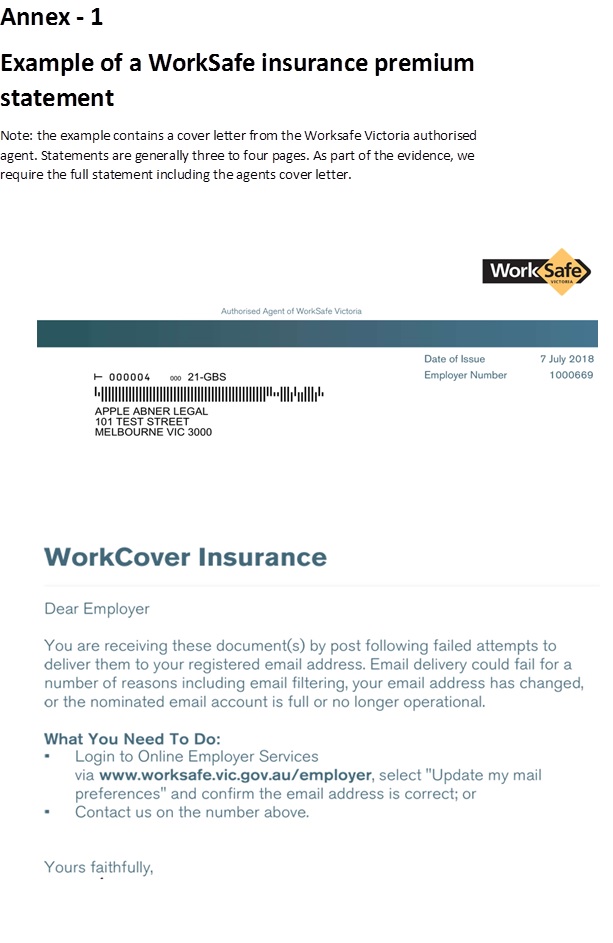 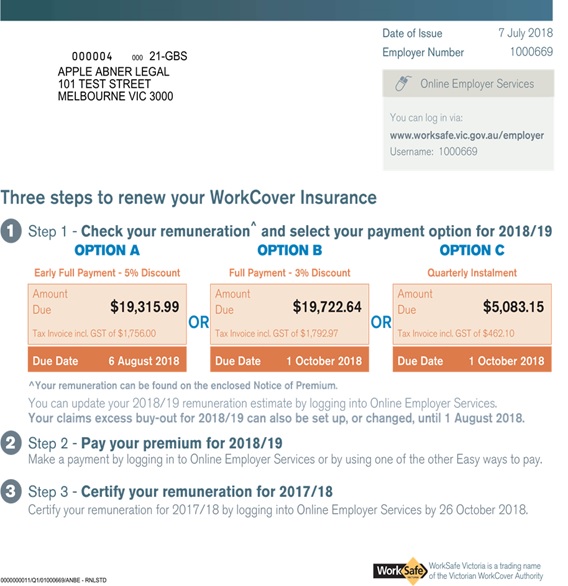 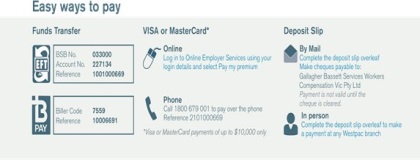 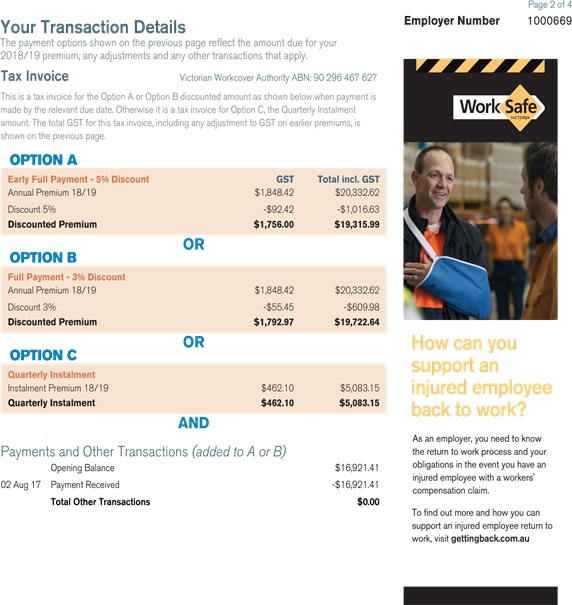 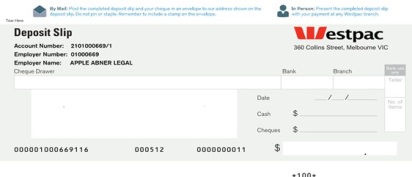 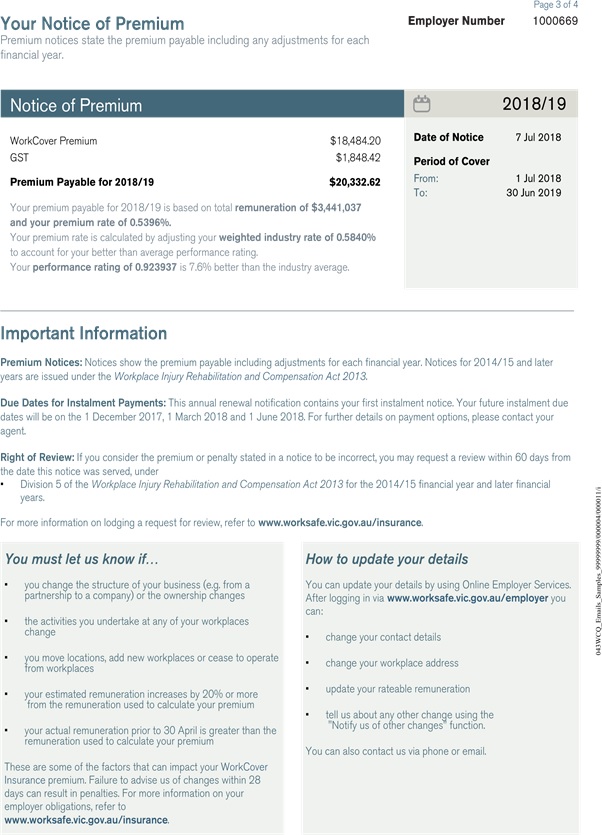 